6th October 2021To all members, you are summoned to attend the Repton Parish Council Meeting.  To be held on Monday 11th October 2021 at 19:30, in the Milton Village Hall. Caroline Crowder, Clerk to the Council and Responsible Finance OfficerREPTON PARISH COUNCIL MEETING AGENDATo receive apologies for absence To receive declarations of interest on items on the agendaTo grant any dispensations following declaration of interestsTo determine which items if any on the Agenda should be taken with the public excludedApproval of the Minutes of the meeting held on 13th September 2021Any Matters ArisingPublic Speaking - A few minutes will be made available.Planning MattersPlanning ApplicationsDMPA/2021/1293: Replacement of temporary covers to terraced seating area with permanent oak-framed gazebos 84 High Street, Repton, Derby, DE65 6GFDMPA/2021/1352: The erection of a single storey side and rear extension at 50 Pinfold Close, Repton, Derby, DE65 6FRPlanning Decisions (all approved unless otherwise stated up to 4th October 2021)DMPA/2021/1156: The erection of an extension at 48 Milton Road, Repton, Derby, DE65 6FZDMOT/2021/1022: The felling and pruning of trees at 22 Main Street, Milton, Derby, DE65 6EFDMOT/2021/1004: The pruning of trees at Holly Grange, 47 Main Street, Milton, Derby, DE65 6EFDMOT/2021/1204: Non material amendment to planning permission ref. 9/2018/1323 seeking to add French doors and amend rear tri-fold doors at 40 Pinfold Close, Repton, Derby, DE65 6FRDMOT/2021/1193: The felling of a tree at 84 High Street, Repton, Derby, DE65 6GFCounty, District and Parish Councillors’ ReportsChairman’s ReportClerk’s ReportRemembrance Wreath and Silk PoppiesPoppy Wreath SecuringTraining Overtime£1.00 overpayment in Clerks expenses previous monthFire Safety and Emergency Lighting at BroomhillsPlatinum Jubilee Weekend June 2nd-5th 2022 Request for FundingCommunity Speed Watch Request for FundingReports from Committee/Working GroupsElderly Provision (Councillor Sheldon)Environment and Heritage  (Councillor Brown)Rights of Way/Maintenance  (Councillor Dickson)Burial Ground and Allotments  (Councillor Steel)Recreation, Play Fields and Youth  (Councillors Griffiths and Thomas)Flooding Committee  (Councillor Sheldon)Draft Risk AssessmentFlood Warden EquipmentFinanceReceipts since last meeting:	NonePayments already made and for approvalBank balancesAsset RegisterCorrespondence (received since last agenda until 5th October  2021)DALC: DALC - Training and Advice Officer Job Opportunity; Basic Survey and Tree Inspection Skills Training; Forum meeting notes; Report Writing for Local Councils - training course - dates available; Basic Survey & Tree Inspection Training Course - 23 November 2021; Potential new course: Resilience, Wellbeing and Mental Health; Papers in preparation of the 75th AGM - 19 October 2021; S Derbyshire parishes newsletter #1; Annual Report 2020 – 2021; Resilience, Wellbeing and Mental Health Training - 18 January 2022DCC: 21 Sept – Community News from Derbyshire County Council; Road Closure: Brook End, Repton; Free Stop Smoking ServicesNALC: Chief Executive’s Bulletin x 3; Committee Elections; New Publication; Newsletter x 1; election surveySDDC: Active Communities and Health Team Newsletter Summer / Autumn 2021; RE: Thank you for your comments on application ref. DMPA/2020/0808; Flood Liaison Meeting - 02.11.21; Flood Liaison Meeting; Free Tree Scheme!; Hate Crime Awareness week, Drop in Event - Stenson Fields Community Centre - Monday, October 11 between 3-5pmCVS: The Latest News From South Derbyshire CVS x 2District Councillor Churchill:  Member briefing: updated mapping portal; Member briefing: South Derbyshire District Council Climate Action PlanCame and Company Insurance Services: New name - same people, same serviceSterilizing Services x 1Various: Outline planning application for 7 bungalows, off Milton Road - DMPA/2020/0808; Hedge near Repton Footpath 38Police: Police & Crime Commissioner's - Antisocial Behaviour GrantDerbyshire Pension Fund LGPS employer newsletter, issue 176, September 2021Date and time of next Parish Council meetingThe Press and Public are invited to attend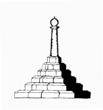 REPTON PARISH COUNCILRepton Village HallAskew GroveRepton DerbyshireDE65 6GRMobile: 07341 907137Email: clerk@repton-pc.gov.ukWeb: www.repton-pc.gov.uk DatePayment method/cheque numberNameDescriptionVatTotalDetails for bankingPayment from11/10/2021Direct DebitPublic Works Loan FacilityPublic Works Loan Repayment11,301.39Information onlyCurrent Account27/09/2021Direct DebitBritish GasBroomhills electricity0.7716.33Information onlyCurrent Account11/10/2021Standing OrderRepton Village Hall CompanyOffice Rent230.00Information onlyCurrent Account11/10/2021BACSVesta Payment Solutions (via Clerk)Mobile phone top up10.00Approval soughtCurrent Account11/10/2021BACSC HawksworthBroomhills cleaning45.00Approval soughtCurrent Account11/10/2021BACSClerkSalary841.50Information onlyCurrent Account11/10/2021BACSDerbyshire CC - Superannuation FundPension payment219.69Information onlyCurrent Account11/10/2021BACSMercia Garden CareGrounds maintenance340.00Approval soughtCurrent Account11/10/2021BACSApex Environmental LtdTree inspection880.00Approval soughtCurrent Account11/10/2021BACSMilton Village Hall ltdRoom hire40.00Approval soughtCurrent Account11/10/2021BACSSFL Mobile Radio Holdings LtdFlood warden radios27.29163.74Approval soughtCurrent Account11/10/2021BACSAmazon (via clerk)Flood warden whistles17.97Approval soughtCurrent Account11/10/2021BACSBattery StationFlood warden head torches16.75106.99Approval soughtCurrent AccountTOTAL£44.81£14,212.61